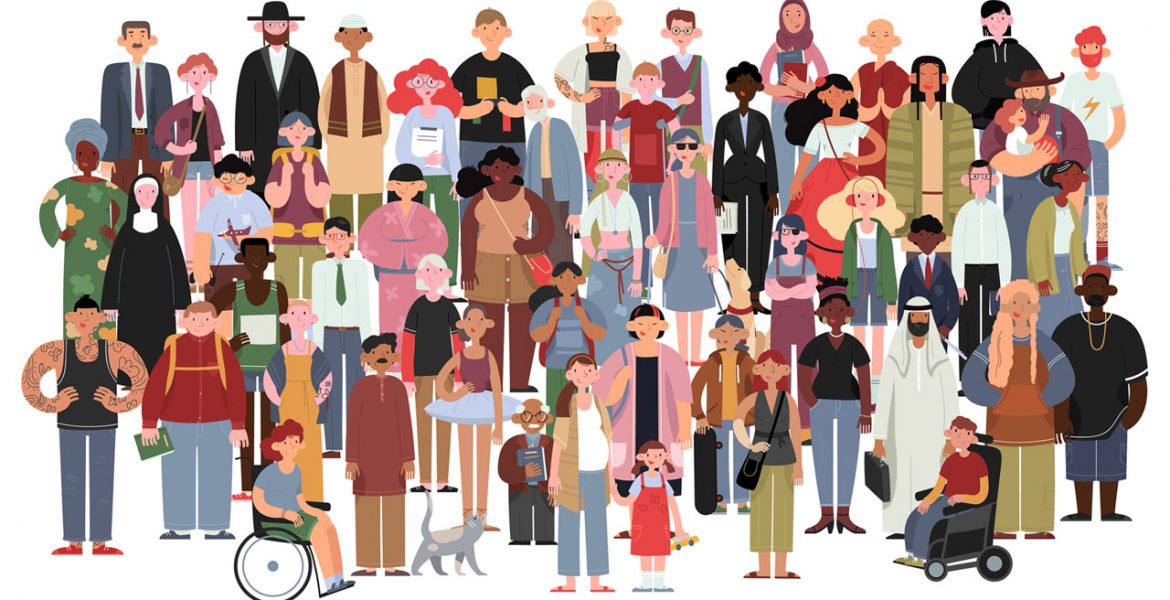 Міжнародний день толерантності – свято, яке відзначається 16 листопада в усьому світі. Його запровадили у 1995 році за рішенням ЮНЕСКО. Саме цього дня ухвалили Декларацію принципів терпимості. У ній йдеться про рівність усіх людей, незалежно від їхнього віросповідання, етносу або кольору шкіри. Ці принципи закріпили у Загальній декларації прав людини, що проголошує неприйняття усіх форм дискримінації, недопущення геноциду і покарання за нього.Тож з нагоди відзначення Дня толерантності, рекомендуємо провести:уроки доброти «Терпимість, толерантність, милосердя», «Хай живе ввічливість», «Я і група: толерантне спілкування», «Правила ввічливості»;години спілкування «Стежиною добра», «Квітка толерантності», «Умій дружити», «Хто така толерантна людина?», «Толерантність у нашому житті», «Що значить бути толерантним?», «Толерантність – основа взаємодії»;заняття з елементами тренінгу «Всі ми різні, всі ми рівні», «Толерантність – шлях до гуманізму», «Сходинки толерантності», «Толерантність – це любов, підтримка та терпіння», «Протидія різним формам дискримінації», «Толерантність – свобода вибору без порушення прав інших», «На доброму серці тримається світ», «Толерантність – крок до гуманності», «Толерантність врятує світ»;години психолога «Ти – Особливий!», «Толерантність – запорука людяності», «Будемо добрішими», «Толерантність і конфлікти», «Повага понад усе!»;виховні години «Загальнолюдські цінності: осмислення вічних істин», «На планеті толерантності», «Школа – майданчик толерантності», «Що таке толерантність», «Вчимося жити добрими людьми», «Стежиною толерантності», «Планета толерантності», «Стежиною добра», «Про чуйність і байдужість»;акції для учнів «Паркан відвертості: я хотів би сказати…», «Поділись гарним настроєм з другом», «Обійму безкоштовно», акція для вчителів «Аптечка для душі»;виставки дитячих малюнків «Світ толерантності», «Наш дружній клас», «Толерантність в нашому житі»;виставки плакатів «Толерантним бути модно», «Толерантність у висловах», «Толерантність врятує світ»;благодійні ярмарки «Добрі справи», «Для світлої людини добрі вчинки».Рекомендуємо добірку корисних та цікавих матеріалів, які допоможуть провести свято:Незабутня виховна година до Дня толерантності[Електронний ресурс]. – Режим доступу: https://naurok.com.ua/post/nezabutnya-vihovna-godina-do-dnya-tolerantnosti (Дата звернення 27.10.2020);Виховна година «Вчимося толерантному спілкуванню»[Електронний ресурс]. – Режим доступу: https://kipt.com.ua/wp-content/uploads/2019/04/Виховна-година.pdf (Дата звернення 27.10.2020);Виховна година Толерантність як запорука людяності[Електронний ресурс]. – Режим доступу: https://sites.google.com/site/10skhool/dvuazycnye/o-genri (Дата звернення 27.10.2020);Виховна година «Толерантність у сучасному світі»[Електронний ресурс]. – Режим доступу: https://naurok.com.ua/vihovna-godina-tolerantnist-u-suchasnomu-sviti-53857.html (Дата звернення 27.10.2020);Виховна година «Планета толерантності»[Електронний ресурс]. – Режим доступу: https://naurok.com.ua/vihovna-godina-planeta-tolerantnosti-2764.html (Дата звернення 27.10.2020);Виховна година «Толерантність: ти і я»[Електронний ресурс]. – Режим доступу: https://naurok.com.ua/vihovniy-zahid-tolerantnist-ti-i-ya-30583.html (Дата звернення 27.10.2020);Сценарій до Дня толерантності[Електронний ресурс]. – Режим доступу: https://vseosvita.ua/library/scenarij-do-dna-tolerantnosti-105586.html (Дата звернення 27.10.2020);Презентація «Планета толерантності» [Електронний ресурс]. – Режим доступу: https://vseosvita.ua/library/planeta-tolerantnosti-prezentacia-65000.html (Дата звернення 27.10.2020);Презентація «Що таке толерантність?»[Електронний ресурс]. – Режим доступу: http://www.myshared.ru/slide/1176721/ (Дата звернення 27.10.2020);Презентація «Міжнародний день толерантності»[Електронний ресурс]. – Режим доступу: http://www.myshared.ru/slide/1174685/ (Дата звернення 27.10.2020).Мультфільми, які навчать дітей толерантності:8 мультфільмів про толерантність[Електронний ресурс]. – Режим доступу: https://www.empatia.pro/8-multfilmiv-yaki-navchaut-dytynu-tolerantnosti/ (Дата звернення 27.10.2020);Мультурок «Дітям про толерантність»[Електронний ресурс]. – Режим доступу: https://www.youtube.com/watch?v=muwJx76xhMg (Дата звернення 27.10.2020);Короткометражне кіно «Єдність і толерантність»[Електронний ресурс]. – Режим доступу: https://www.youtube.com/watch?v=O9tdDz36fTg (Дата звернення 27.10.2020);Толерантність починається з мене[Електронний ресурс]. – Режим доступу: https://www.youtube.com/watch?v=Lq-sfcFC6k4 (Дата звернення 27.10.2020).Підпис наявний в оригіналіМетодист з виховної роботинавчально-методичного відділукоординації освітньої діяльності та професійного розвитку Сумського ОІППОТ.В. Блужан